Informace k ozdravnému a výchovně vzdělávacímu kurzu (OVK)Termín: 1. 10. – 8. 10. 2021 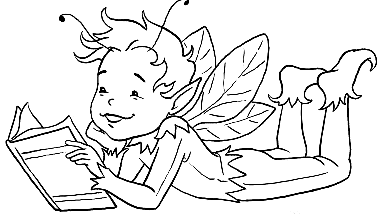 Adresa: RS Nová Louka                  Albrechtice nad Vltavou 170                 398 16Odjezd: 1. 10. 2021 - odjezd v 9. 00 hod., sraz v 8. 30 hod.Příjezd: 8. 10. 2021 – příjezd ke škole cca ve 12 – 12.30 hod. Důležité doklady, které budu vybírat - průkaz zdravotní pojišťovny-  stačí kopie- prohlášení o bezinfekčnosti (s datem 1. 10. 2021, nesmí být starší než jeden den)- potvrzení od lékaře, že se dítě může zúčastnit školy v přírodě- prohlášení odpovědnosti za škody, 800 Kč na výletyVšechny věci s sebou musí být podepsané a zabalené (nejlépe v kufru) se jmenovkou.Věci do autobusu: batůžek, pití – láhev průhlednou 0,5 l; svačinu pouze na cestu (začínáme obědem), 
2 igelitové sáčky, vlhčené kapesníky, kinedryl (dle potřeby).Oblečení: 1x pevné boty na výlety, 1x sportovní obuv, gumáky, 1x přezůvky (bačkory), bunda (1x slabší – větrovka, 1x silnější), pláštěnka (překontrolujte velikost, bude se oblékat i případně na bundu, dostatečně dlouhé rukávy), 2 x tepláky na ven (popř. šusťáky), 1x tepláky do hotelu, 2x mikiny, trička (dostatečné množství – krátký i dlouhý rukáv), pokrývka hlavy (čepice, kšiltovka), rukavice, pyžamo (i děvčata), dostatek spodního prádla a ponožek, šátek na hry, papírové kapesníky. Toaletní potřeby: osuška, ručník, mýdlo v krabičce (nebo tekuté), šampon, zubní pasta a kartáček, hřeben, děvčata – gumičky do vlasů nebo sponky, repelent (se jménem), jelení lůj na rty, opalovací krém s ochranným faktorem, sluneční brýle, větší plátěný sáček na špinavé prádlo » vše uloženo v kosmetické taštičce a podepsané.Další potřebné věci: baterku, kompas (kdo má), bílé triko (nejlépe bez potisku, budeme na něj kreslit), masku nebo kostým na karneval (pohádkově zaměřený) vybavený penál (pastelky, tužky, fixy), fixy na textil (kdo má), blok, lepidlo v tubě, nůžky, 2x korespondenční lístky nebo pohledy se zpáteční adresou, kniha na čtení, plyšák, 1x balík s bonbony balenými nebo lízátka nebo mini čokolády (budu vybírat na hotelu, bude sloužit jako odměna, na výlety).Je možno si vzít kolečkové brusle nebo skládací koloběžku (skateboard) pouze s helmou a chrániči, rakety na badminton, stolní tenis, skákací gumu nebo stolní hry.Kapesné: doporučuji max. 200 Kč v peněžence (dle uvážení rodičů).UPOZORNĚNÍ: Při odjezdu je nutné odevzdat třídní učitelce případné léky označené jménem dítěte a užíváním, bezinfekčnost. Mobilní telefony a cenné věci dětem nedávejte.  Kontakty: Klára Ročková – 604 983 097 V případě potřeby volejte v době od 13. 30 do 14.00 nebo 18. 30 do 19. 30. Pokud bude připojení k wifi, budu se snažit ukládat fotografie a informace na třídní stránky webu školy. 